Ефимов Пётр ВадимовичЛенинградское детствоЛенинградское детство

Пётр Вадимович Ефимов

Переплетенье улиц Ленинградских,
В объятиях задумчивых мостов.
Я так люблю один здесь прогуляться,
И помолчать, чтоб отдохнуть от слов!

Знакомые дома бегут навстречу,
И помнит меня в детстве этот двор.
От грустных дум меня мой город лечит,
Совсем не изменился он с тех пор!

Здесь у часов не двигаются стрелки,
И, нагулявшись, я домой всегда спешу!
Бабуля наливает суп в тарелку,
Нетерпеливо ложку я держу!

 А рядом - папа с мамой молодые,
 И жизнь так безмятежна и светла!
 Всего ценнее радости простые,
 Надёжного семейного тепла!

Я с городом своим люблю общаться,
Друг друга понимаем мы без слов.
С переплетеньем улиц Ленинградских,
В объятиях задумчивых мостов!
Источник: https://ryfma.com/p/MDEWgCEkCtwMt7CJa/leningradskoe-detstvoAnastasia PäivЯ тоже маленькой была

Я тоже маленькой была.
Так озорно смеялась.
Любила танцевать,
И день встречала
Улыбкою своей.
И мне казался двор,
Вселенною большой.
Там вечерами пели песни
С друзьями допоздна.
Могли играть часами
И время так неспешно
Прошло уж без следа.
Так постигалась дружба,
И развели мосты.
Все повзрослели быстро,
Уже и не найти.

© Copyright: Анастасия Пяйв, 2024
Свидетельство о публикации №124012603299

Источник: https://ryfma.com/p/QP3pKrt2zP7JgABiB/ya-tozhe-malenkoi-bylaКанивец ИринаСЕМЬЯ

Не важно какая семья-
Маленькая или большая.
В ней папа , мама и я.
Она для всех дорогая!

Полна она тайн и тепла,
Она любви кладовая.
Она крепче любого узла
И нам не нужна другая.

Она учит нас помогать,
Иметь цель и ее добиваться.
Она учит нас доверять,
Ниже совести не опускаться.

Она нас учит любить,
Никогда никому не сдаваться.
Верными, честными быть
И добром на добро откликаться.

В ней всегда уютно ,свободно.
Совет нам хороший дадут.
Досуг вместе проводят охотно,
Нас простят и всегда поймут.

Давайте ценить друг друга!
Пока вместе –беда не страшна.
Наша связь надежна ,упруга.
В любви создана и ценна.

Источник: https://ryfma.com/p/eyaXXx6zeeYoMLycW/semyahoney_violenceНа пороге замретНа пороге замрет, посмотрит чуть виновато,
развернется, уйдет и уже не придет обратно.
Ты просил у него игрушек, любви и брата,
получил ничего так много, что подавился.
Слезы матери — сон кошмарный — годами длился,
запирал тебя в скорлупу, после в крепкий панцирь,
научивший не звать, приказавший не возвращаться
ему мысленно, настолько он стал не нужен
не ребенку уже тоскующему, но мужу.
Но порой все же екает сердце, когда на рассвете раннем
сквозняк приоткрывает двери тихонько спальни.

Источник: https://ryfma.com/p/8TrPMhrqwBBqWYuen/na-poroge-zamretИгорь ТурбинВ гостях у сказки
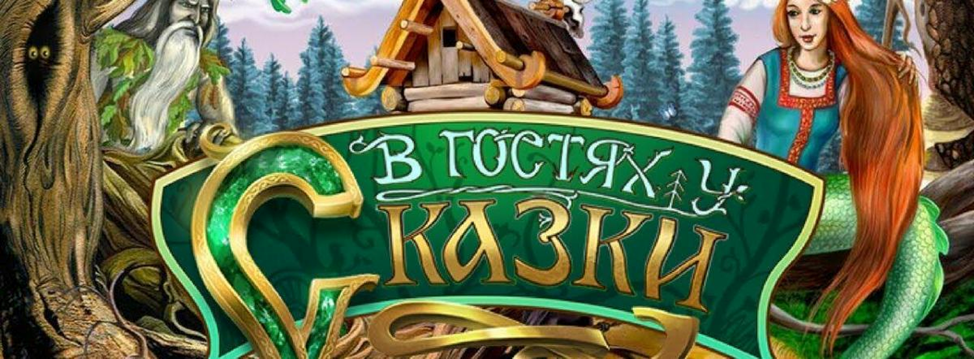 Моим дочкам...
 
Аня, Анечка, Анюта, -
Дали синие в глазах,
Улыбнулась ты чему-то,
И собралась второпях,
 
Позвала с собой сестрёнку,
Нам сказала, что дела
И по ните света тонкой
В мир волшебный увела,
 
Через маленькую дверцу,
Непролазный, тёмный лес,
По тропинке прямо к сердцу
Всех невиданных чудес! -
 
Где из сказки над полями
Гуси-Лебеди летят,
И поют о своей маме
Дома семеро козлят;
 
Где пасется Сивка-Бурка
В "малахитовых" лугах,
И выходит на прогулку
Кот усатый в сапогах;
 
Где Яга на ступе мчится
Погоняя помелом,
А прекрасная Жар-птица
Освещает мир пером!..
 
И на целом белом свете
Миру сказочных чудес
Рады взрослые и дети,
И спешат в тот тёмный лес,
 
Чтоб опять за синей далью,
Пусть в душе, не наяву,
Хоть немного - самым краем
Прикоснуться к волшебству.
 
Январь 2021г.

Источник: https://ryfma.com/p/98W45BqsqFRxpWPGv/v-gostyakh-u-skazkiАлександр СавостьяновПамяти отца

Который день
Осенние дожди
Клюют асфальт,
Не ведая покоя.
– Тебе письмо! –
И ёкнуло в груди:
Подписано
Знакомою рукою.

«…Держись. Я жду.
До встречи, сын, пока…»
Просты слова,
Нет слов ещё дороже!
И у тебя
Так радость велика,
Когда письмо моё
Получишь тоже.

Пленяет дней
Неумолимый бег! –
Стареешь ты,
Взрослею я незримо…
Ты ждёшь меня,
А я спешу к тебе.
Отец и сын –
Сама нерасторжимость!

Я до сих пор
Тебе обязан всем!
Я до сих пор
Во всём тебе обязан…
Дожди идут,
Как в тропиках совсем,
И узел туч
Покуда не развязан.

…Вокзала лик
Огнями озарён.
В лицо дохнула
Вспыльчивая вьюга.
Один лишь шаг,
Чтоб выйти на перрон
И заключить в объятия
Друг друга…

Источник: https://ryfma.com/p/QyG9yu6RDiobZycx2/pamyati-otca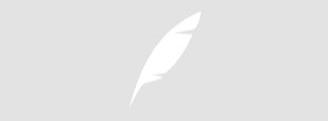 🔥Phoenix🔥Ꮇᴀʍᴀ

Ꮇы ᴄᴏɜдᴀдиʍ ϶ᴛу ᴋᴀᴨᴄуᴧу ʙᴩᴇʍᴇни ʙʍᴇᴄᴛᴇ
И нᴀᴨиɯᴇʍ дʙᴇ ᴛыᴄячи ᴄиʍʙᴏᴧᴏʙ
Ꮻ ᴛᴏʍ, чᴛᴏ ʍы ɜдᴇᴄь ʙᴄᴇ ʙᴩᴇʍᴇннᴏ, нᴏ чᴛᴏ-ᴛᴏ ʙᴇчнᴏ — «ʙ дᴀᴧᴇᴋᴏй дᴀᴧᴇᴋᴏй ᴦᴀᴧᴀᴋᴛиᴋᴇ»
Ꮁдᴇ ᴛы уᴄᴧыɯиɯь ʙ ᴛᴩи ᴛыᴄячи ᴩᴀɜ бᴏᴧьɯᴇ — ɪ ʟᴏᴠᴇ ʏᴏᴜ
И ʍᴇᴛᴇᴏᴩный ᴨᴏᴛᴏᴋ иɜ ʍиᴧᴧиᴏн ᴀᴧых ᴩᴏɜ,
Пᴏᴄыᴨᴇᴛᴄя ᴋ ᴛᴇбᴇ ᴨᴩяʍ ᴄ ɜʙᴇɜдᴏᴨᴀдᴀ
И ᴛʙᴏᴇ жёᴧᴛᴏᴇ ᴨᴧᴀᴛьᴇ нᴀ ʍᴏᴇʍ бᴇᴧᴏʍ ʙᴀᴧьᴄᴇ
Ꮋᴀᴨᴏʍниᴛ ʍнᴇ «Ꭺнᴀᴄᴛᴀᴄию» иɜ ʍуᴧьᴛɸиᴧьʍᴀ 90 - ых
Ꮁдᴇ я ᴄᴏ ᴄᴋᴏᴩᴏᴄᴛью Ꮯᴨидɸᴏᴩᴄᴀ
Ꭹᴄᴛᴩᴏю ᴄʙᴏй — «Фᴧ϶ɯᴨᴏинᴛ»
Чᴛᴏбы ᴄнᴏʙᴀ уʙидᴇᴛь ʍᴀʍины ᴦᴧᴀɜᴀ и ᴄᴋᴀɜᴀᴛь ᴇй - ᴄᴨᴀᴄибᴏ, чᴛᴏ ᴛы ᴇᴄᴛь

Источник: https://ryfma.com/p/HsFXc8wdshwEAAQyY/Ꮇы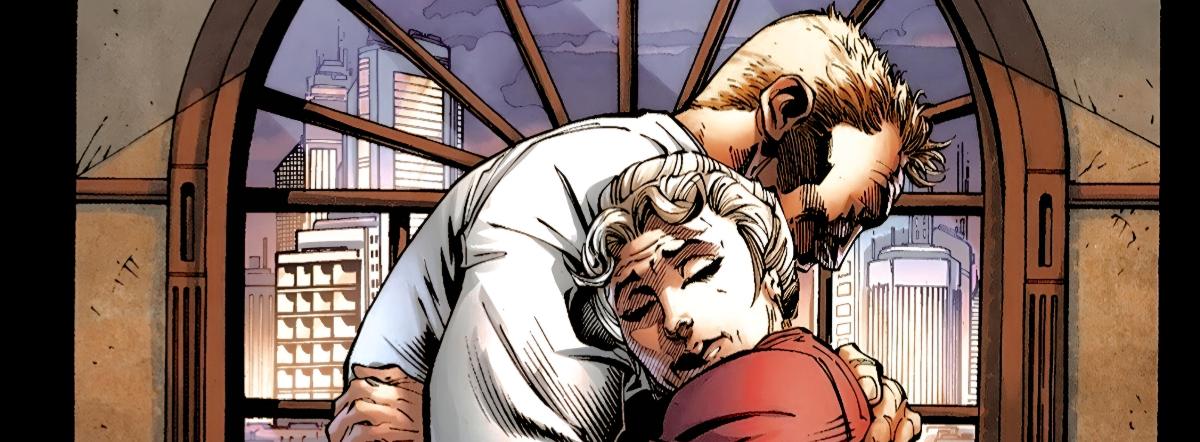 Николай ХрипковМамина любовь

МАМИНА ЛЮБОВЬ
ИЗ ЦИКЛА «ЭТИ ТРУДНЫЕ ВЗРОСЛЫЕ»
Сначала я не придавала этому никакого внимания. Но перемены, которые происходили с самым мне родным и любимым человеком, не могли оставить меня равнодушными. Мама все больше стала проводить времени перед зеркалом, в ее косметичке появились дорогие духи и помада.
А однажды, вернувшись из школы, я застала ее примеривающей платье. Платье было великолепно. И стоило никак не меньше половины маминой зарплаты. Значит, прощайте, как минимум, на месяц долгожданные джинсы. Господи! Да какая я дура! Занятая только собой, я даже не могла постигнуть элементарного. Конечно же!
- У тебя появился бой-фрэнд? – насмешливо спросила я. 
Мама вспыхнула, быстро убрала платье.
- Не болтай глупостей! Что я старуха? Не могу позволить себе нового платья? – обиженно проговорила она.
- Конечно! Конечно! – ехидно согласилась я.
А вскоре он появился в нашем доме. И сразу же не понравился мне. Он был значительно старше мамы. С этим можно было бы смириться, если…Если бы судя по его прикиду он ни принадлежал к не самой обеспеченной части сильного пола. Приехал он к нам, судя по всему, на маршрутке. Представить жениха, своего будущего мужа, папу без автомобиля я не могла.
К тому же оказалось, что он был всего-навсего рядовым инженером.
Бедная глупая мамочка! Неужели она втюрилась в этого недотепу?
Конечно, сердцу не прикажешь. Но в ее возрасте нужно руководствоваться не только сердцем.


Я возненавидела маминого избранника. Как только он появлялся у нас (нужно отдать ему должное, всегда с красивым букетом), я демонстративно уходила в свою комнату и громко включала музыку. На все их расспросы я односложно отвечала «да» или «нет» или демонстративно фыркала.
- Тебе не понравился Михаил Сергеевич? – как-то она спросила меня.
- Главное, чтобы он нравился тебе, мамочка.
- Да. Тебе он не нравится. А знаешь, Михаил Сергеевич сделал мне предложение. Я, кажется, люблю его. И он меня.
В тот день я не ночевала дома. Больше Михаил Сергеевич у нас не появлялся. Мама свое новое платье продала за полцены подруге. Больше дорогой косметики она не покупает. И за год как-то сразу состарилась. И знаете, я попыталась разыскать Михаила Сергеевича и сказать ему… А впрочем, неважно. Он, как в воду канул.

Источник: https://ryfma.com/p/JKJFLDKK5FT3EyiHF/mamina-lyubovИван ЗассОтец	Я сын и внук,
И правнук тоже,
Надежды мне не занимать,
В то, что смогу я путь продолжить,
Новую жизнь в сей мир призвать.

Казалось мне, жизнь для себя,
Ушла так быстро, сладкий сон,
Теперь ответственность, отвага,
Отец - учитель, воин он.

Глава семьи, пример детей,
Равняться хочется, расти,
На свете нет таких людей,
Кто не хотел бы с ним пойти.

Он рассудителен, находчив,
В трудный момент сказал бы всем:
"Дружочек, ты не неразборчив.
Ты видишь мир другим совсем!"

И вспомнив каждую минуту,
Как он прощался уходя,
Ты снова чувствуешь разлуку,
Хотя уж заросла земля.

Со стороны, отец уходит,
Работа главная. А зря,
Он вновь когда-нибудь вернется,
Тогда уж дедом буду я.

Ведь так порядок наш устроен,
Отец - глава, опора, страж,
Семья его оплот и воля,
И отдых для него мираж.

Он не устанет восхищаться,
Своей женой или детьми,
Не перестанет он сражаться,
Зная, что ждут его вдали.

Не опорочит свое имя,
И никогда он не предаст,
И тем, кто любит его сильно,
Он душу полностью отдаст.

Мой путь тернист, но цель дороже,
Взрастить счастливое дитя,
Оставить память добрым мужем,
Даря надежду уходя.
Источник: https://ryfma.com/p/zdEBXcDfWcbsYn2cF/otec14 14 14 14 14 14 14